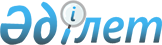 О внесении изменений в приказ Министра внутренних дел Республики Казахстан от 27 мая 2011 года № 246 "Некоторые вопросы прохождения службы в органах внутренних дел Республики Казахстан"Приказ Министра внутренних дел Республики Казахстан от 29 января 2015 года № 71. Зарегистрирован в Министерстве юстиции Республики Казахстан 3 марта 2015 года № 10365

      В соответствии с подпунктом 10) пункта 2 статьи 9 Закона Республики Казахстан от 23 апреля 2014 года «Об органах внутренних дел Республики Казахстан» ПРИКАЗЫВАЮ:



      1. Внести в приказ Министра внутренних дел Республики Казахстан от 27 мая 2011 года № 246 «Некоторые вопросы прохождения службы в органах внутренних дел Республики Казахстан» (зарегистрированный в Реестре государственной регистрации нормативных правовых актов за № 7032, опубликованный в Собрании актов центральных исполнительных и иных центральных государственных органов Республики Казахстан 30 ноября 2011 года № 31) следующие изменения:



      в Описании служебного удостоверения сотрудника органов внутренних дел Республики Казахстан, утвержденном указанным приказом:



      часть вторую пункта 5 изложить в следующей редакции:

      «В верхней части вкладыша находится текст: наименование органа внутренних дел на русском языке, в нижней части вкладыша (за исключением сотрудников органов государственной противопожарной службы) находится текст: «Разрешено хранение и ношение огнестрельного оружия» выполненный в графической рамке, на русском языке.»;



      в Инструкции по вопросам оформления материалов для присвоения первых, очередных и внеочередных специальных званий, утвержденной указанным приказом:



      подпункт 3) пункта 9 изложить в следующей редакции:

      «3) в разделе о специальных званиях, к присвоению которого представляется сотрудник, указывается полное наименование этого звания, без сокращений.

      При представлении к зачислению в кадры МВД лиц, ранее проходивших службу в ОВД, в специальных званиях среднего и старшего начальствующего состава, слова «К присвоению специального звания» зачеркиваются и сверху печатается «К зачислению в кадры МВД», а далее в строке указывается, с каким специальным званием зачислить в кадры (например: «К зачислению в кадры МВД майора полиции...»).

      Должность указывается в строгом соответствии с ее штатным наименованием и без сокращений.

      При заполнении представлений к присвоению очередных специальных званий сотрудникам из числа среднего и старшего начальствующего состава, а также к зачислению в кадры МВД лиц, ранее, проходивших службу в Вооруженных силах, других воинских формированиях, бывшего ГСК, органах внутренних дел, других правоохранительных и специальных государственных органах и офицерам запаса личные номера этих лиц проставляются после отчества (в случае если нет отчества, после имени). При представлении лиц к зачислению в кадры МВД в строке после наименования должности указывается: «С зачислением в кадры МВД».»;



      подпункт 11) пункта 9 изложить в следующей редакции:

      «11) раздел «Служба в Вооруженных Силах, бывшего ГСК, правоохранительных и специальных государственных органах заполняется при присвоении очередных званий применительно к порядку, установленному для заполнения соответствующего раздела послужного списка личного дела.

      В случае присвоения первых званий или зачислении в кадры бывших сотрудников ОВД в разделе указывается вся трудовая деятельность, при этом оговариваются причины перерывов в ней более 3-х месяцев.»;



      приложение 1 изложить в следующей редакции согласно приложению к настоящему приказу;



      в Правилах привлечения к дисциплинарной ответственности сотрудников органов внутренних дел Республики Казахстан, утвержденных указанным приказом:



      пункт 7 изложить в следующей редакции:

      «7. Взыскание в виде предупреждения о неполном служебном соответствии, освобождение от занимаемой должности и увольнении из ОВД по подпунктам 12)-14), 16) пункта 1 статьи 80 Закона Республики Казахстан «О правоохранительной службе» проводится по результатам проведенного служебного расследования и соответствующим выводам Дисциплинарной комиссии.

      Взыскание в виде предупреждения о неполном служебном соответствии, освобождения от занимаемой должности также налагается на основании решения коллегии или оперативного совещания при первом руководителе правоохранительного органа.»;



      пункты 13 и 14 изложить в следующей редакции:

      «13. В случаях проведения в отношении сотрудника служебного расследования либо досудебного расследования или возбуждения дела об административном правонарушении, рассмотренного судом, дисциплинарное взыскание налагается не позднее одного месяца соответственно со дня окончания расследования, принятия процессуального решения о прекращении уголовного дела или производства по делу об административном правонарушении, не считая времени отсутствия на работе по болезни виновного или нахождения его в отпуске, командировке.

      14. В случаях прекращения досудебного расследования, но при наличии в действиях сотрудника признаков дисциплинарного проступка, административного правонарушения взыскание налагается не позднее одного месяца, признаков коррупционного правонарушения - не позднее трех месяцев со дня принятия решения о прекращении досудебного расследования.»;



      в Правилах проведения служебного расследования в органах внутренних дел Республики Казахстан, утвержденных указанным приказом:



      часть первую пункта 1 изложить в следующей редакции:

      «1. Служебное расследование проводится по решению начальника органа (подразделения) внутренних дел при необходимости выявления причин, характера и обстоятельств совершенного сотрудником дисциплинарного проступка, подтверждения наличия или отсутствия обстоятельств, предусмотренных настоящими Правилами, а также в соответствии с законодательством Республики Казахстан, в том числе на основании письменного рапорта сотрудников и сообщений правоохранительных и судебных органов.»;



      подпункт 8) пункта 12 изложить в следующей редакции:

      «8) в случае установления служебным расследованием состава уголовного правонарушения в деянии лица, в отношении которого оно проводится, либо иных лиц, незамедлительно решить вопрос о передаче материалов в органы предварительного следствия.»;



      в Правилах исключения из кадров органов внутренних дел сотрудников, прекративших службу в органах внутренних дел утвержденных указанным приказом:



      пункт 15 изложить в следующей редакции:

      «15. Увольнение из ОВД по подпунктам 12), 12-1), 13), 14), 16) пункта 1 статьи 80 Закона Республики Казахстан «О правоохранительной службе» производится по результатам проведенного служебного расследования и соответствующим выводам Дисциплинарной комиссии. При увольнении сотрудника по подпунктам 12), 12-1), 13), 14) пункта 1 статьи 80 Закона Республики Казахстан «О правоохранительной службе» учитываются содержание, характер и тяжесть совершенного проступка, форма и степень вины, обстоятельства, при которых совершен, негативные последствия, которые повлекли или могли повлечь проступок, прежнее поведение лица, его совершившего, стаж службы, иные обстоятельства, характеризующие личность сотрудника.».

      Сноска. Пункт 1 с изменениями, внесенными приказами Министра внутренних дел РК от 02.12.2015 № 977 (вводится в действие по истечении десяти календарных дней после дня его первого официального опубликования); от 21.04.2016 № 433.



      2. Юридическому департаменту Министерства внутренних дел Республики Казахстан (Пономарев С.В.) в установленном законодательством порядке обеспечить:



      1) государственную регистрацию настоящего приказа в Министерстве юстиции Республики Казахстан;



      2) в течение десяти календарных дней после государственной регистрации настоящего приказа в Министерстве юстиции Республики Казахстан направление на официальное опубликование в периодических печатных изданиях и информационно-правовой системе «Әділет»;



      3) размещение настоящего приказа на официальном интернет–ресурсе Министерства внутренних дел Республики Казахстан.



      3. Контроль за исполнением настоящего приказа возложить на заместителя министра внутренних дел Республики Казахстан генерал-майора полиции Жакупова Р.Т. и Юридический департамент Министерства внутренних дел Республики Казахстан (Пономарев С.В.).



      4. Настоящий приказ вводится в действие по истечении десяти календарных дней после дня его первого официального опубликования.      Министр внутренних дел

      Республики Казахстан

      генерал-лейтенант полиции                  К. Касымов

Приложение             

к приказу Министра внутренних дел

Республики Казахстан      

от 29 января 2015 года № 71   Приложение 1            

к Инструкции по вопросам       

оформления материалов для       

присвоения первых,          

очередных и внеочередных      

специальных званий         форма            Специальное звание по должности

_______________________________

утверждено приказом МВД РК от

«___» ____________ __ г. № ____

_______________________________

(штатная численность аттестованного

состава, лимит, режим)                                     ПРЕДСТАВЛЕНИЕк присвоению специального звания

_____________________________________________________________________

                              (какого)

кому

_____________________________________________________________________

    (звание, фамилия, имя, отчество (при наличии), личный номер,

                            должность,

_____________________________________________________________________

              орган, учреждение, учебное заведение)

______________________________________________ присвоив личный номер

(заполняется при присвоении личного номера)

          число, месяц, год рождения

_____________________________________________________________________

      Образование (общее, специальное, высшее, военное)

_____________________________________________________________________

_____________________________________________________________________

            (когда и какое учебное заведение окончил)

_____________________________________________________________________

                         Имеющееся звание

_____________________________________________________________________

   (какое, для вновь зачисляемых указывается офицерское звание по

                             запасу)

присвоено приказом ___________________ от «___»________ __ г. № _____

                      (чей приказ)

С воинского учета снят * «___» _____________________ 20 ____ г.

По заключению ВВК * от «___» _______________________ 20 ____ г.

к военной службе признан

_____________________________________________________________________

        (указывается формулировка военно-врачебной комиссии)

_____________________________________________________________________

                    Первоначальную подготовку прошел*

_____________________________________________________________________

_____________________________________________________________________Краткая характеристикаНачальник (командир)** ___________________________

                              (должность

__________________________________________________

      специальное звание, фамилия, подпись)

«___» ________________ 20____ г.

Заключение старших начальников

__________________________________________________

    (должность, звание, фамилия, подпись)

«___» _____________ 20 __ г.      Служба в Вооруженных силах, других воинских формированиях,

бывшего ГСК, правоохранительных и специальных государственных

органах***       Примечание:

      Если представление содержит сведения секретного характера, им

присваивается гриф секретности.

      * Заполняется при представлении к присвоению первых специальных

званий, зачислению в кадры МВД.

      ** При представлении к первому или очередному специальному

званию майора полиции и выше подписывается начальником ДВД (Т),

учебного заведения.

      *** При представлении к присвоению первого специального звания,

звания полковника полиции, а также к зачислению в кадры МВД лица,

ранее проходившего службу в органах внутренних дел, в разделе

указывается вся выполняемая работа с начала трудовой деятельности с

объяснением причин перерыва свыше 2 месяцев и понижения в должности в

период прохождения службы, а также учебы на очных отделениях

гражданских высших и средних специальных учебных заведений.
					© 2012. РГП на ПХВ «Институт законодательства и правовой информации Республики Казахстан» Министерства юстиции Республики Казахстан
				С какого месяца и годаПо какой месяц и годНаименование должностей, частей, соединений, органов, учреждений, учебных заведений